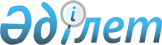 Облыстық мәслихаттың 2022 жылғы 14 желтоқсандағы № 158 "2023-2025 жылдарға арналған облыстық бюджет туралы" шешіміне өзгерістер енгізу туралы
					
			Мерзімі біткен
			
			
		
					Ақтөбе облыстық мәслихатының 2023 жылғы 18 қазандағы № 68 шешімі. Мерзімі өткендіктен қолданыс тоқтатылды
      ШЕШТІ:
      1. Облыстық мәслихаттың 2022 жылғы 14 желтоқсандағы № 158 "2023-2025 жылдарға арналған облыстық бюджет туралы" шешіміне мынадай өзгерістер енгізілсін:
      1-тармақ жаңа редакцияда жазылсын:
      "1. 2023-2025 жылдарға арналған облыстық бюджет тиісінше 1, 2 және 3-қосымшаларға сәйкес, оның ішінде 2023 жылға мынадай көлемде бекітілсін:
      1) кірістер – 482 736 249,1 мың теңге, оның ішінде:
      салықтық түсімдер – 58 861 040,6 мың теңге;
      салықтық емес түсімдер – 9 287 581 мың теңге;
      негізгі капиталды сатудан түсетін түсімдер – 26 895 мың теңге;
      трансферттер түсімі – 414 560 732,5 мың теңге;
      2) шығындар – 495 517 026,4 мың теңге;
      3) таза бюджеттік кредиттеу – 16 018 548 мың теңге, оның ішінде:
      бюджеттік кредиттер – 27 810 103 мың теңге;
      бюджеттік кредиттерді өтеу – 11 791 555 мың теңге; 
      4) қаржы активтерiмен жасалатын операциялар бойынша сальдо – 0 мың теңге, оның ішінде:
      қаржы активтерiн сатып алу – 0 мың теңге;
      мемлекеттің қаржы активтерін сатудан түсетін түсімдер – 0 мың теңге;
      5) бюджет тапшылығы (профициті) – -28 799 325,3 мың теңге;
      6) бюджет тапшылығын қаржыландыру (профицитін пайдалану) – 28 799 325,3 мың теңге, оның ішінде:
      қарыздар түсімі – 27 093 189 мың теңге;
      қарыздарды өтеу – 10 871 233 мың теңге;
      бюджет қаражатының пайдаланылатын қалдықтары – 12 577 369,3 мың теңге.";
      2. Көрсетілген шешімге 1-қосымша осы шешімге қосымшаға сәйкес жаңа редакцияда жазылсын.
      3. Осы шешім 2023 жылғы 1 қаңтардан бастап қолданысқа енгізіледі. 2023 жылға арналған облыстық бюджет
					© 2012. Қазақстан Республикасы Әділет министрлігінің «Қазақстан Республикасының Заңнама және құқықтық ақпарат институты» ШЖҚ РМК
				
      Облыстық мәслихаттың төрағасы 

Г. СҮЙІНТАЕВА
Облыстық мәслихаттың 
2023 жылғы 18 қазандағы 
№ 68 шешіміне ҚосымшаОблыстық мәслихаттың 
2022 жылғы 14 желтоқсандағы 
№ 158 шешіміне 1-қосымша
санаты
санаты
санаты
санаты
Сомасы (мың теңге)
сыныбы
сыныбы
сыныбы
Сомасы (мың теңге)
ішкі сыныбы
ішкі сыныбы
Сомасы (мың теңге)
АТАУЫ
Сомасы (мың теңге)
1
2
3
4
5
I. Кірістер
482 736 249,1
1
Салықтық түсiмдер
58 861 040,6
01
Табыс салығы
26 650 656,6
1
Корпоративтік табыс салығы
634 339
2
Жеке табыс салығы
26 016 317,6
03
Әлеуметтік салық
21 105 097
1
Әлеуметтік салық
21 105 097
05
Тауарларға, жұмыстарға және қызметтерге салынатын iшкi салықтар
11 105 287
3
Табиғи және басқа да ресурстарды пайдаланғаны үшiн түсетiн түсiмдер
10 740 324
4
Кәсiпкерлiк және кәсiби қызметтi жүргiзгенi үшiн алынатын алымдар
364 963
2
Салықтық емес түсiмдер
9 287 581
01
Мемлекеттік меншiктен түсетiн кірістер
1 860 623
1
Мемлекеттік кәсіпорындардың таза кірісі бөлігінің түсімдері
114 897
5
Мемлекет меншігіндегі мүлікті жалға беруден түсетін кірістер
54 057
7
Мемлекеттік бюджеттен берілген кредиттер бойынша сыйақылар
1 691 669
03
Мемлекеттік бюджеттен қаржыландырылатын мемлекеттік мекемелер ұйымдастыратын мемлекеттік сатып алуды өткізуден түсетін ақша түсімдері
115
1
Мемлекеттік бюджеттен қаржыландырылатын мемлекеттік мекемелер ұйымдастыратын мемлекеттік сатып алуды өткізуден түсетін ақша түсімдері
115
04
Мемлекеттік бюджеттен қаржыландырылатын, сондай-ақ Қазақстан Республикасы Ұлттық Банкінің бюджетінен (шығыстар сметасынан) ұсталатын және қаржыландырылатын мемлекеттік мекемелер салатын айыппұлдар, өсімпұлдар, санкциялар, өндіріп алулар
2 774 445
1
Мұнай секторы ұйымдарынан, Жәбірленушілерге өтемақы қорынан және Білім беру инфрақұрылымын қолдау қорынан түсетін түсімдерді қоспағанда, мемлекеттік бюджеттен қаржыландырылатын, сондай-ақ Қазақстан Республикасы Ұлттық Банкінің бюджетінен (шығыстар сметасынан) ұсталатын және қаржыландырылатын мемлекеттік мекемелер салатын айыппұлдар, өсімпұлдар, санкциялар, өндіріп алулар
2 774 445
06
Басқа да салықтық емес түсімдер
4 652 398
1
Басқа да салықтық емес түсімдер
4 652 398
3
Негізгі капиталды сатудан түсетін түсімдер
26 895
01
Мемлекеттік мекемелерге бекітілген мемлекеттік мүлікті сату
26 895
1
Мемлекеттік мекемелерге бекітілген мемлекеттік мүлікті сату
26 895
4
Трансферттердің түсімдері
414 560 732,5
01
Төмен тұрған мемлекеттiк басқару органдарынан трансферттер
51 176 283,5
2
Аудандық (облыстық маңызы бар қалалардың) бюджеттерден трансферттер
51 176 283,5
02
Мемлекеттік басқарудың жоғары тұрған органдарынан түсетін трансферттер
363 384 449
1
Республикалық бюджеттен түсетін трансферттер
363 384 449
Функциональдық топ
Функциональдық топ
Функциональдық топ
Функциональдық топ
Функциональдық топ
Сомасы (мың теңге)
Кіші функция
Кіші функция
Кіші функция
Кіші функция
Сомасы (мың теңге)
Әкімші
Әкімші
Әкімші
Сомасы (мың теңге)
Бағдарлама
Бағдарлама
Сомасы (мың теңге)
АТАУЫ
Сомасы (мың теңге)
1
2
3
4
5
6
II. Шығындар
495 517 026,4
01
Жалпы сипаттағы мемлекеттiк қызметтер
6 762 796
1
Мемлекеттiк басқарудың жалпы функцияларын орындайтын өкiлдi, атқарушы және басқа органдар
3 797 202
110
Облыс мәслихатының аппараты
204 384
001
Облыс мәслихатының қызметін қамтамасыз ету жөніндегі қызметтер
199 584
003
Мемлекеттік органның күрделі шығыстары
4 800
120
Облыс әкімінің аппараты
2 971 348
001
Облыс әкімінің қызметін қамтамасыз ету жөніндегі қызметтер
1 801 067
004
Мемлекеттік органның күрделі шығыстары
10 562
007
Ведомстволық бағыныстағы мемлекеттік мекемелер мен ұйымдардың күрделі шығыстары
759 948
009
Әкімдерді сайлауды қамтамасыз ету және өткізу
399 771
263
Облыстың ішкі саясат басқармасы
232 442
075
Облыс Қазақстан халқы Ассамблеясының қызметін қамтамасыз ету
232 442
282
Облыстың тексеру комиссиясы
389 028
001
Облыстың тексеру комиссиясының қызметін қамтамасыз ету жөніндегі қызметтер
381 253
003
Мемлекеттік органның күрделі шығыстары
7 775
2
Қаржылық қызмет
390 968
257
Облыстың қаржы басқармасы
244 289
001
Жергілікті бюджетті атқару атқару, коммуналдық меншікті басқару және бюджеттік жоспарлау саласындағы мемлекеттік саясатты іске асыру жөніндегі қызметтер
237 615
009
Жекешелендіру, коммуналдық меншікті басқару, жекешелендіруден кейінгі қызмет және осыған байланысты дауларды реттеу
1 230
013
Мемлекеттік органның күрделі шығыстары
5 444
718
Облыстың мемлекеттік сатып алу басқармасы
146 679
001
Жергілікті деңгейде мемлекеттік сатып алуды басқару саласындағы мемлекеттік саясатты іске асыру жөніндегі қызметтер
145 179
003
Мемлекеттік органның күрделі шығыстары
1 500
5
Жоспарлау және статистикалық қызмет
318 151
258
Облыстың экономика және бюджеттік жоспарлау басқармасы
318 151
001
Экономикалық саясатты, мемлекеттік жоспарлау жүйесін қалыптастыру мен дамыту саласындағы мемлекеттік саясатты іске асыру жөніндегі қызметтер
301 272
005
Мемлекеттік органның күрделі шығыстары
5 688
061
Бюджеттік инвестициялар және мемлекеттік-жекешелік әріптестік, оның ішінде концессия мәселелері жөніндегі құжаттаманы сараптау және бағалау
11 191
9
Жалпы сипаттағы өзге де мемлекеттiк қызметтер
2 256 475
269
Облыстың дін істері басқармасы
251 960
001
Жергілікті деңгейде дін істер саласындағы мемлекеттік саясатты іске асыру жөніндегі қызметтер
167 655
003
Мемлекеттік органның күрделі шығыстары
1 718
004
Ведомстволық бағыныстағы мемлекеттік мекемелер мен ұйымдардың күрделі шығыстары
11 278
005
Өңірде діни ахуалды зерделеу және талдау
71 309
288
Облыстың құрылыс, сәулет және қала құрылысы басқармасы
2 004 515
061
Мемлекеттік органдардың объектілерін дамыту
2 004 515
02
Қорғаныс
2 820 905
1
Әскери мұқтаждар
586 192
120
Облыс әкімінің аппараты
586 192
010
Жалпыға бірдей әскери міндетті атқару шеңберіндегі іс-шаралар
173 475
011
Аумақтық қорғанысты даярлау және облыс ауқымдағы аумақтық қорғаныс
412 717
2
Төтенше жағдайлар жөнiндегi жұмыстарды ұйымдастыру
2 234 713
120
Облыс әкімінің аппараты
97 329
012
Облыстық ауқымдағы жұмылдыру дайындығы және жұмылдыру
21 292
014
Облыстық ауқымдағы төтенше жағдайлардың алдын алу және жою
76 037
287
Облыстық бюджеттен қаржыландырылатын табиғи және техногендік сипаттағы төтенше жағдайлар, азаматтық қорғаныс саласындағы уәкілетті органдардың аумақтық органы
1 429 227
002
Аумақтық органның және ведомстволық бағынысты мемлекеттік мекемелерінің күрделі шығыстары
1 078 928
004
Облыс ауқымдағы төтенше жағдайлардың алдын алу және оларды жою
350 299
288
Облыстың құрылыс, сәулет және қала құрылысы басқармасы
708 157
010
Жұмылдыру дайындығы және төтенше жағдайлар объектілерін дамыту
374 290
016
Халықты, объектілерді және аумақтарды табиғи және дүлей зілзалалардан инженерлік қорғау жөнінде жұмыстар жүргізу
333 867
03
Қоғамдық тәртіп, қауіпсіздік, құқықтық, сот, қылмыстық-атқару қызметі
16 164 518
1
Құқық қорғау қызметi
16 164 518
252
Облыстық бюджеттен қаржыландырылатын атқарушы ішкі істер органы
16 155 518
001
Облыс аумағында қоғамдық тәртіптті және қауіпсіздікті сақтауды қамтамасыз ету саласындағы мемлекеттік саясатты іске асыру жөніндегі қызметтер
10 323 804
003
Қоғамдық тәртіпті қорғауға қатысатын азаматтарды көтермелеу
3 201
006
Мемлекеттік органның күрделі шығыстары
5 828 513
288
Облыстың құрылыс, сәулет және қала құрылысы басқармасы
9 000
005
Ішкі істер органдарының объектілерін дамыту
9 000
04
Бiлiм беру
249 386 281
1
Мектепке дейiнгi тәрбие және оқыту
29 880 401
261
Облыстың білім басқармасы
29 870 401
081
Мектепке дейінгі тәрбиелеу және оқыту
4 994 822
202
Мектепке дейінгі білім беру ұйымдарында мемлекеттік білім беру тапсырысын іске асыруға
24 875 579
288
Облыстың құрылыс, сәулет және қала құрылысы басқармасы
10 000
011
Мектепке дейiнгi тәрбие және оқыту объектілерін салу және реконструкциялау
10 000
2
Бастауыш, негізгі орта және жалпы орта білім беру
188 832 157
261
Облыстың білім басқармасы
144 547 566
003
Арнайы білім беретін оқу бағдарламалары бойынша жалпы білім беру
3 260 656
006
Мамандандырылған білім беру ұйымдарында дарынды балаларға жалпы білім беру
1 500 296
055
Балалар мен жасөспірімдерге қосымша білім беру
6 318 487
082
Мемлекеттік бастауыш, негізгі және жалпы орта білім беру ұйымдарында жалпы білім беру
82 028 800
203
Мемлекеттік орта білім беру ұйымдарында жан басына шаққандағы қаржыландыруды іске асыруға
51 439 327
285
Облыстың дене шынықтыру және спорт басқармасы
8 645 216
006
Балалар мен жасөспірімдерге спорт бойынша қосымша білім беру
7 977 262
007
Мамандандырылған бiлiм беру ұйымдарында спорттағы дарынды балаларға жалпы бiлiм беру
667 954
288
Облыстың құрылыс, сәулет және қала құрылысы басқармасы
35 639 375
012
Бастауыш, негізгі орта және жалпы орта білім беру объектілерін салу және реконструкциялау
8 201 499
069
Қосымша білім беру объектілерін салу және реконструкциялау
770 065
205
"Жайлы мектеп" пилоттық ұлттық жобасы шеңберінде бастауыш, негізгі орта және жалпы орта білім беру объектілерін салу
26 667 811
4
Техникалық және кәсіптік, орта білімнен кейінгі білім беру
16 108 240
253
Облыстың денсаулық сақтау басқармасы
1 044 101
043
Техникалық және кәсіптік, орта білімнен кейінгі білім беру ұйымдарында мамандар даярлау
1 044 101
261
Облыстың білім басқармасы
15 054 192
024
Техникалық және кәсіптік білім беру ұйымдарында мамандар даярлау
15 054 192
288
Облыстың құрылыс, сәулет және қала құрылысы басқармасы
9 947
099
Техникалық және кәсіптік, орта білімнен кейінгі білім беру объектілерін салу және реконструкциялау
9 947
5
Мамандарды қайта даярлау және біліктіліктерін арттыру
1 963 523
120
Облыс әкімінің аппараты
5 300
019
Сайлау процесіне қатысушыларды оқыту
5 300
253
Облыстың денсаулық сақтау басқармасы
23 940
003
Кадрлардың біліктілігін арттыру және оларды қайта даярлау
23 940
261
Облыстың білім басқармасы
1 934 283
052
Нәтижелі жұмыспен қамтуды және жаппай кәсіпкерлікті дамытудың 2017 – 2021 жылдарға арналған "Еңбек" мемлекеттік бағдарламасы шеңберінде кадрлардың біліктілігін арттыру, даярлау және қайта даярлау
1 934 283
6
Жоғары және жоғары оқу орнынан кейін бiлiм беру
566 535
261
Облыстың білім басқармасы
566 535
057
Жоғары, жоғары оқу орнынан кейінгі білімі бар мамандар даярлау және білім алушыларға әлеуметтік қолдау көрсету
566 535
9
Бiлiм беру саласындағы өзге де қызметтер
12 035 425
261
Облыстың білім басқармасы
12 035 425
001
Жергілікті деңгейде білім беру саласындағы мемлекеттік саясатты іске асыру жөніндегі қызметтер
975 559
005
Мемлекеттік білім беру ұйымдар үшін оқулықтар мен оқу-әдiстемелiк кешендерді сатып алу және жеткізу
1 237 914
007
Облыстық, аудандық (қалалық) ауқымдардағы мектеп олимпиадаларын, мектептен тыс іс-шараларды және конкурстар өткізу
439 343
011
Балалар мен жасөспірімдердің психикалық денсаулығын зерттеу және халыққа психологиялық-медициналық-педагогикалық консультациялық көмек көрсету
1 130 569
012
Дамуында проблемалары бар балалар мен жасөспірімдердің оңалту және әлеуметтік бейімдеу
410 534
013
Мемлекеттік органның күрделі шығыстары
85 197
019
Облыстық мемлекеттік білім беру мекемелеріне жұмыстағы жоғары көрсеткіштері үшін гранттар беру
56 000
029
Білім беру жүйесін әдістемелік және қаржылық сүйемелдеу
2 113 924
067
Ведомстволық бағыныстағы мемлекеттік мекемелер мен ұйымдардың күрделі шығыстары
5 300 915
080
Нұрсұлтан Назарбаев Қорының "EL UMITI" таланттарын анықтау және қолдау бастамасын іске асыру
7 648
086
Жетім баланы (жетім балаларды) және ата-анасының қамқорлығынсыз қалған баланы (балаларды) асырап алғаны үшін
2 547
087
Жетім баланы (жетім балаларды) және ата-аналарының қамқорынсыз қалған баланы (балаларды) күтіп-ұстауға
275 275
05
Денсаулық сақтау
12 435 952
2
Халықтың денсаулығын қорғау
4 040 013
253
Облыстың денсаулық сақтау басқармасы
1 542 654
006
Ана мен баланы қорғау жөніндегі көрсетілетін қызметтер
209 706
007
Салауатты өмір салтын насихаттау
53 663
041
Облыстардың жергілікті өкілдік органдарының шешімі бойынша тегін медициналық көмектің кепілдендірілген көлемін қосымша қамтамасыз ету
261 857
042
Медициналық ұйымның сот шешімі негізінде жүзеге асырылатын жыныстық құмарлықты төмендетуге арналған іс-шараларды жүргізу
951
050
Қаржы лизингі шарттарында сатып алынған санитариялық көлік және сервистік қызмет көрсетуді талап ететін медициналық бұйымдар бойынша лизинг төлемдерін өтеу
1 016 477
288
Облыстың құрылыс, сәулет және қала құрылысы басқармасы
2 497 359
038
Денсаулық сақтау объектілерін салу және реконструкциялау
2 497 359
3
Мамандандырылған медициналық көмек
1 608 987
253
Облыстың денсаулық сақтау басқармасы
1 608 987
027
Халыққа иммундық профилактика жүргізу үшін вакциналарды және басқа медициналық иммундық биологиялық препараттарды орталықтандырылған сатып алу және сақтау
1 608 987
4
Емханалар
216 437
253
Облыстың денсаулық сақтау басқармасы
216 437
039
Денсаулық сақтау субъектілерінің медициналық көмегін қамтитын қосымша медициналық көмектің көлемін көрсету, Call-орталықтардың қызметтер көрсетуі және өзге де шығыстар
216 437
5
Медициналық көмектiң басқа түрлерi
99 683
253
Облыстың денсаулық сақтау басқармасы
99 683
029
Облыстық арнайы медициналық жабдықтау базалары
99 683
9
Денсаулық сақтау саласындағы өзге де қызметтер
6 470 832
253
Облыстың денсаулық сақтау басқармасы
6 470 832
001
Жергілікті деңгейде денсаулық сақтау саласындағы мемлекеттік саясатты іске асыру жөніндегі қызметтер
197 465
008
Қазақстан Республикасында ЖИТС профилактикасы және оған қарсы күрес жөніндегі іс-шараларды іске асыру
158 604
016
Азаматтарды елді мекеннен тыс жерлерде емделу үшін тегін және жеңілдетілген жол жүрумен қамтамасыз ету
70 389
018
Денсаулық сақтау саласындағы ақпараттық талдамалық қызметтер
70 121
023
Медициналық және фармацевтикалық қызметкерлерді әлеуметтік қолдау
150 000
033
Медициналық денсаулық сақтау ұйымдарының күрделі шығыстары
5 824 253
06
Әлеуметтiк көмек және әлеуметтiк қамсыздандыру
20 196 990
1
Әлеуметтiк қамсыздандыру
7 066 264
256
Облыстың жұмыспен қамтуды үйлестіру және әлеуметтік бағдарламалар басқармасы
2 702 992
002
Жалпы үлгідегі медициналық-әлеуметтік мекемелерде (ұйымдарда), арнаулы әлеуметтік қызметтер көрсету орталықтарында, әлеуметтік қызмет көрсету орталықтарында қарттар мен мүгедектігі бар адамдарға арнаулы әлеуметтік қызметтер көрсету
1 024 825
013
Медициналық-әлеуметтік мекемелерде (ұйымдарда), арнаулы әлеуметтік қызметтер көрсету орталықтарында, әлеуметтік қызмет көрсету орталықтарында психоневрологиялық аурулармен ауыратын мүгедектігі бар адамдар үшін арнаулы әлеуметтік қызметтер көрсету
1 071 222
014
Оңалту орталықтарында қарттарға, мүгедектігі бар адамдарға, оның ішінде мүгедектігі бар балаларға арнаулы әлеуметтік қызметтер көрсету
13 004
064
Еңбек мобильділігі орталықтары мен мансап орталықтарының жұмыспен қамту мәселелері жөніндегі азаматтарды әлеуметтік қолдау бойынша қызметін қамтамасыз ету
589 801
069
Мүгедектігі бар адамдарды жұмысқа орналастыру үшін арнайы жұмыс орындарын құруға жұмыс берушінің шығындарын субсидиялау
4 140
261
Облыстың білім басқармасы
461 432
015
Жетiм балаларды, ата-анасының қамқорлығынсыз қалған балаларды әлеуметтік қамсыздандыру
339 086
092
Патронат тәрбиешілерге берілген баланы (балаларды) асырап бағу
122 346
288
Облыстың құрылыс, сәулет және қала құрылысы басқармасы
3 901 840
039
Әлеуметтік қамтамасыз ету объектілерін салу және реконструкциялау
3 901 840
2
Әлеуметтiк көмек
4 800 350
256
Облыстың жұмыспен қамтуды үйлестіру және әлеуметтік бағдарламалар басқармасы
4 800 350
068
Жұмыспен қамту бағдарламасы
4 800 350
9
Әлеуметтiк көмек және әлеуметтiк қамтамасыз ету салаларындағы өзге де қызметтер
8 330 376
256
Облыстың жұмыспен қамтуды үйлестіру және әлеуметтік бағдарламалар басқармасы
8 110 924
001
Жергілікті деңгейде жұмыспен қамтуды қамтамасыз ету және халық үшін әлеуметтік бағдарламаларды іске асыру саласында мемлекеттік саясатты іске асыру жөніндегі қызметтер
269 393
044
Жергілікті деңгейде көші-қон іс-шараларын іске асыру
6 330
066
Сенім білдірілген агентке жастардың кәсіпкерлік бастамасына жәрдемдесу үшін бюджеттік кредиттер беру жөніндегі қызметтеріне ақы төлеу
13 441
067
Ведомстволық бағыныстағы мемлекеттік мекемелер мен ұйымдардың күрделі шығыстары
520 058
113
Төменгі тұрған бюджеттерге берілетін нысаналы ағымдағы трансферттер
7 301 702
263
Облыстың ішкі саясат басқармасы
45 869
077
Қазақстан Республикасында мүгедектігі бар адамдардың құқықтарын қамтамасыз етуге және өмір сүру сапасын жақсарту
45 869
270
Облыстың еңбек инспекциясы бойынша басқармасы
173 583
001
Жергілікті деңгейде еңбек қатынасын реттеу саласындағы мемлекеттік саясатты іске асыру жөніндегі қызметтер
173 583
07
Тұрғын үй-коммуналдық шаруашылық
15 127 104
1
Тұрғын үй шаруашылығы
23 060
279
Облыстың энергетика және тұрғын үй-коммуналдық шаруашылық басқармасы
23 060
054
Жеке тұрғын үй қорынан алынған тұрғынжай үшін азамматардың жекелеген санаттарына төлемдер
23 060
2
Коммуналдық шаруашылық
15 104 044
279
Облыстың энергетика және тұрғын үй-коммуналдық шаруашылық басқармасы
15 104 044
001
Жергілікті деңгейде энергетика және тұрғын үй-коммуналдық шаруашылық саласындағы мемлекеттік саясатты іске асыру жөніндегі қызметтер
205 434
004
Елдi мекендердi газдандыру
103 813
005
Мемлекеттік органның күрделі шығыстары
23 267
032
Ауыз сумен жабдықтаудың баламасыз көздерi болып табылатын сумен жабдықтаудың аса маңызды топтық және жергілікті жүйелерiнен ауыз су беру жөніндегі қызметтердің құнын субсидиялау
277 434
056
Халықаралық қаржы ұйымдарының қарыздарын өтеуге және қызмет көрсетуге табиғи монополиялар субъектілерінің шығындарын субсидиялау
113
Төменгі тұрған бюджеттерге берілетін нысаналы ағымдағы трансферттер
315 420
114
Төменгі тұрған бюджеттерге берілетін нысаналы даму трансферттері
14 178 676
08
Мәдениет, спорт, туризм және ақпараттық кеңістiк
21 950 483
1
Мәдениет саласындағы қызмет
5 849 791
273
Облыстың мәдениет, архивтер және құжаттама басқармасы
5 291 165
005
Мәдени-демалыс жұмысын қолдау
2 086 254
007
Тарихи-мәдени мұраны сақтауды және оған қолжетімділікті қамтамасыз ету
1 579 789
008
Театр және музыка өнерін қолдау
1 625 122
288
Облыстың құрылыс, сәулет және қала құрылысы басқармасы
558 626
027
Мәдениет объектілерін дамыту
558 626
2
Спорт
10 864 531
285
Облыстың дене шынықтыру және спорт басқармасы
7 806 243
001
Жергілікті деңгейде дене шынықтыру және спорт саласында мемлекеттік саясатты іске асыру жөніндегі қызметтер
105 377
002
Облыстық деңгейде спорт жарыстарын өткізу
42 767
003
Әр түрлі спорт түрлері бойынша облыстың құрама командаларының мүшелерін дайындау және республикалық және халықаралық спорт жарыстарына қатысуы
6 376 189
032
Ведомстволық бағыныстағы мемлекеттік мекемелер мен ұйымдардың күрделі шығыстары
1 281 910
288
Облыстың құрылыс, сәулет және қала құрылысы басқармасы
3 058 288
024
Cпорт объектілерін дамыту
3 058 288
3
Ақпараттық кеңiстiк
3 520 937
263
Облыстың ішкі саясат басқармасы
783 000
007
Мемлекеттік ақпараттық саясат жүргізу жөніндегі қызметтер
783 000
264
Облыстың тілдерді дамыту басқармасы
115 546
001
Жергілікті деңгейде тілдерді дамыту саласындағы мемлекеттік саясатты іске асыру жөніндегі қызметтер
71 504
002
Мемлекеттiк тiлдi және Қазақстан халқының басқа да тiлдерін дамыту
44 042
273
Облыстың мәдениет, архивтер және құжаттама басқармасы
650 052
009
Облыстық кiтапханалардың жұмыс iстеуiн қамтамасыз ету
376 443
010
Архив қорының сақталуын қамтамасыз ету
273 609
743
Облыстың цифрлық технологиялар басқармасы
1 972 339
001
Жергілікті деңгейде ақпараттандыру, мемлекеттік қызметтер көрсету, жобалық басқару жөніндегі мемлекеттік саясатты іске асыру жөніндегі қызметтер
1 909 861
003
Мемлекеттік органның күрделі шығыстары
62 478
4
Туризм
280 727
275
Облыстың кәсіпкерлік басқармасы
280 727
009
Туристік қызметті реттеу
257 736
074
Кәсіпкерлік субъектілерінің санитариялық-гигиеналық тораптарды күтіп-ұстауға арналған шығындарының бір бөлігін субсидиялау
22 991
9
Мәдениет, спорт, туризм және ақпараттық кеңiстiктi ұйымдастыру жөнiндегi өзге де қызметтер
1 434 497
263
Облыстың ішкі саясат басқармасы
634 153
001
Жергілікті деңгейде мемлекеттік ішкі саясатты іске асыру жөніндегі қызметтер
510 635
003
Жастар саясаты саласында іс-шараларды іске асыру
119 034
032
Ведомстволық бағыныстағы мемлекеттік мекемелер мен ұйымдардың күрделі шығыстары
4 484
273
Облыстың мәдениет, архивтер және құжаттама басқармасы
800 344
001
Жергiлiктi деңгейде мәдениет және архив ісін басқару саласындағы мемлекеттік саясатты іске асыру жөніндегі қызметтер
156 177
032
Ведомстволық бағыныстағы мемлекеттік мекемелер мен ұйымдардың күрделі шығыстары
211 617
113
Төменгі тұрған бюджеттерге берілетін нысаналы ағымдағы трансферттер
432 550
09
Отын-энергетика кешенi және жер қойнауын пайдалану
23 113 812,5
1
Отын және энергетика
1 053 951
279
Облыстың энергетика және тұрғын үй-коммуналдық шаруашылық басқармасы
1 053 951
081
Елді мекендерді шаруашылық-ауыз сумен жабдықтау үшін жерасты суларына іздестіру-барлау жұмыстарын ұйымдастыру және жүргізу
1 053 951
9
Отын-энергетика кешені және жер қойнауын пайдалану саласындағы өзге де қызметтер
22 059 861,5
279
Облыстың энергетика және тұрғын үй-коммуналдық шаруашылық басқармасы
22 059 861,5
071
Газ тасымалдау жүйесін дамыту
22 059 861,5
10
Ауыл, су, орман, балық шаруашылығы, ерекше қорғалатын табиғи аумақтар, қоршаған ортаны және жануарлар дүниесін қорғау, жер қатынастары
26 956 711
1
Ауыл шаруашылығы
18 829 834
741
Облыстың ауыл шаруашылығы және жер қатынастары басқармасы
15 259 855
002
Тұқым шаруашылығын дамытуды субсидиялау
230 000
005
Cаны зиян тигізудің экономикалық шегінен жоғары зиянды және аса қауіпті зиянды организмдерге, карантинді объектілерге қарсы өңдеулер жүргізуге арналған пестицидтердің, биоагенттердiң (энтомофагтардың) құнын субсидиялау
706 253
018
Пестицидтерді (улы химикаттарды) залалсыздандыру
6 822
029
Ауыл шаруашылығы дақылдарының зиянды организмдеріне қарсы күрес жөніндегі іс- шаралар
59 190
045
Тұқымдық және көшет отырғызылатын материалдың сорттық және себу сапаларын анықтау
29 945
046
Тракторларды, олардың тіркемелерін, өздігінен жүретін ауыл шаруашылығы, мелиоративтік және жол-құрылыс машиналары мен тетіктерін мемлекеттік есепке алу және тіркеу
4 380
047
Тыңайтқыштар (органикалықтарды қоспағанда) құнын субсидиялау
323 724
050
Инвестициялар салынған жағдайда агроөнеркәсіптік кешен субъектісі көтерген шығыстардың бөліктерін өтеу
2 717 762
051
Агроөнеркәсіптік кешен субъектілерінің қарыздарын кепілдендіру мен сақтандыру шеңберінде субсидиялау
20 107
053
Мал шаруашылығы өнімдерінің өнімділігін және сапасын арттыруды, асыл тұқымды мал шаруашылығын дамытуды субсидиялау
8 307 760
056
Ауыл шаруашылығы малын, техниканы және технологиялық жабдықты сатып алуды кредиттеу, сондай-ақ лизинг беру кезінде сыйақы мөлшерлемесін субсидиялау
2 500 000
057
Мал шаруашылығы саласында терең қайта өңдеуден өткізілетін өнімдерді өндіру үшін ауыл шаруашылығы өнімін сатып алуға жұмсайтын өңдеуші кәсіпорындардың шығындарын субсидиялау
353 912
288
Облыстың құрылыс, сәулет және қала құрылысы басқармасы
23 087
020
Ауыл шаруашылығы объектілерін дамыту
23 087
719
Облыстың ветеринария басқармасы
3 546 892
001
Жергілікті деңгейде ветеринария саласындағы мемлекеттік саясатты іске асыру жөніндегі қызметтер
245 004
003
Мемлекеттік органның күрделі шығыстары
7 820
008
Мал қорымдарын (биотермиялық шұңқырларды) салуды, реконструкциялауды ұйымдастыру және оларды күтіп-ұстауды қамтамасыз ету
28 377
009
Ауру жануарларды санитариялық союды ұйымдастыру
21 828
010
Қаңғыбас иттер мен мысықтарды аулауды және жоюды ұйымдастыру
57 914
011
Жануарлардың саулығы мен адамның денсаулығына қауіп төндіретін, алып қоймай залалсыздандырылған (зарарсыздандырылған) және қайта өңделген жануарлардың, жануарлардан алынатын өнім мен шикізаттың құнын иелеріне өтеу
175 173
013
Ауыл шаруашылығы жануарларын сәйкестендіру жөніндегі іс-шараларды өткізу
199 606
014
Эпизоотияға қарсы іс-шаралар жүргізу
2 393 794
015
Ведомстволық бағынысты мемлекеттік мекемелер мен ұйымдардың күрделі шығыстары
371 617
028
Уақытша сақтау пунктына ветеринариялық препараттарды тасымалдау бойынша қызметтер
1 628
030
Жануарлардың энзоотиялық ауруларының профилактикасы мен диагностикасына арналған ветеринариялық препараттарды, олардың профилактикасы мен диагностикасы жөніндегі қызметтерді орталықтандырып сатып алу, оларды сақтауды және аудандардың (облыстық маңызы бар қалалардың) жергілікті атқарушы органдарына тасымалдауды (жеткізуді) ұйымдастыру
44 131
2
Су шаруашылығы
1 168 192
254
Облыстың табиғи ресурстар және табиғат пайдалануды реттеу басқармасы
1 168 192
003
Коммуналдық меншіктегі су шаруашылығы құрылыстарының жұмыс істеуін қамтамасыз ету
1 168 192
3
Орман шаруашылығы
1 659 524
254
Облыстың табиғи ресурстар және табиғат пайдалануды реттеу басқармасы
1 659 524
005
Ормандарды сақтау, қорғау, молайту және орман өсiру
1 565 824
104
Инвестициялық салымдар кезінде балық шаруашылығы субъектісі шеккен шығыстардың бір бөлігін өтеу
93 700
4
Балық шаруашылығы
50 000
254
Облыстың табиғи ресурстар және табиғат пайдалануды реттеу басқармасы
50 000
034
Акваөсіру (балық өсіру шаруашылығы), сондай-ақ асыл тұқымды балық өсіру өнімінің өнімділігі мен сапасын арттыруды субсидиялау
50 000
5
Қоршаған ортаны қорғау
2 195 314
254
Облыстың табиғи ресурстар және табиғат пайдалануды реттеу басқармасы
1 233 589
001
Жергілікті деңгейде қоршаған ортаны қорғау саласындағы мемлекеттік саясатты іске асыру жөніндегі қызметтер
139 090
008
Қоршаған ортаны қорғау бойынша іс-шаралар
301 891
013
Мемлекеттік органның күрделі шығыстары
4 850
032
Ведомстволық бағыныстағы мемлекеттік мекемелер мен ұйымдардың күрделі шығыстары
787 758
288
Облыстың құрылыс, сәулет және қала құрылысы басқармасы
961 725
022
Қоршаған ортаны қорғау объетілерін дамыту
961 725
9
Ауыл, су, орман, балық шаруашылығы, қоршаған ортаны қорғау және жер қатынастары саласындағы басқа да қызметтер
3 053 847
719
Облыстың ветеринария басқармасы
66 434
032
Қараусыз қалған және қаңғыбас жануарларды уақытша ұстау
45 124
033
Қараусыз қалған және қаңғыбас жануарларды сәйкестендіру
10 454
034
Қаңғыбас жануарларды егу және зарарсыздандыру
10 791
035
Иелері халықтың әлеуметтік осал топтарына жататын үй жануарларын сәйкестендіру
65
741
Облыстың ауыл шаруашылығы және жер қатынастары басқармасы
2 987 413
001
Жергілікті деңгейде ауыл шаруашылығы және жер қатынастарын реттеу саласындағы мемлекеттік саясатты іске асыру жөніндегі қызметтер
680 366
003
Мемлекеттік органның күрделі шығыстары
1 575
035
Азық-түлік тауарларының өңірлік тұрақтандыру қорларын қалыптастыру
2 305 472
11
Өнеркәсіп, сәулет, қала құрылысы және құрылыс қызметі
24 441 565
2
Сәулет, қала құрылысы және құрылыс қызметі
24 441 565
288
Облыстың құрылыс, сәулет және қала құрылысы басқармасы
24 324 147
001
Жергілікті деңгейде құрлыс, сәулет және қала құрылысы саласындағы мемлекеттік саясатты іске асыру жөніндегі қызметтер
273 733
003
Мемлекеттік органның күрделі шығыстары
6 386
004
Қала құрылысын дамытудың кешенді схемаларын және елді мекендердің бас жоспарларын әзірлеу
72 950
113
Төменгі тұрған бюджеттерге берілетін нысаналы ағымдағы трансферттер
3 456 000
114
Төменгі тұрған бюджеттерге берілетін нысаналы даму трансферттері
20 515 078
724
Облыстың мемлекеттік сәулет-құрылыс бақылау басқармасы
117 418
001
Жергілікті деңгейде мемлекеттік сәулет-құрылыс бақылау саласындағы мемлекеттік саясатты іске асыру жөніндегі қызметтер
98 346
006
Мемлекеттік органның күрделі шығыстары
19 072
12
Көлiк және коммуникация
45 422 765
1
Автомобиль көлiгi
12 573 009
268
Облыстың жолаушылар көлігі және автомобиль жолдары басқармасы
12 573 009
002
Көлік инфрақұрылымын дамыту
6 226 462
003
Автомобиль жолдарының жұмыс істеуін қамтамасыз ету
1 236 306
028
Көлiк инфрақұрылымының басым жобаларын іске асыру
5 110 241
9
Көлiк және коммуникациялар саласындағы өзге де қызметтер
32 849 756
268
Облыстың жолаушылар көлігі және автомобиль жолдары басқармасы
32 849 756
001
Жергілікті деңгейде көлік және коммуникация саласындағы мемлекеттік саясатты іске асыру жөніндегі қызметтер
286 493
005
Әлеуметтiк маңызы бар ауданаралық (қалааралық) қатынастар бойынша жолаушылар тасымалын субсидиялау
497 694
011
Мемлекеттік органның күрделі шығыстары
1 190
113
Төменгі тұрған бюджеттерге берілетін нысаналы ағымдағы трансферттер
24 952 301
114
Төменгі тұрған бюджеттерге берілетін нысаналы даму трансферттері
7 112 078
13
Басқалар
16 824 791,5
1
Экономикалық қызметтерді реттеу
95 459
288
Облыстың құрылыс, сәулет және қала құрылысы басқармасы
95 459
040
Арнайы экономикалық аймақтардың, индустриялық аймақтардың, индустриялық парктердің инфрақұрылымын дамыту
95 459
3
Кәсiпкерлiк қызметтi қолдау және бәсекелестікті қорғау
4 043 338
275
Облыстың кәсіпкерлік басқармасы
3 779 505
001
Жергілікті деңгейде кәсіпкерлікті дамыту саласындағы мемлекеттік саясатты іске асыру жөніндегі қызметтер
131 500
003
Мемлекеттік органның күрделі шығыстары
3 440
008
2021 – 2025 жылдарға арналған кәсіпкерлікті дамыту жөніндегі ұлттық жоба және Басым жобаларға кредит беру тетігі шеңберінде кредиттер бойынша пайыздық мөлшерлемені субсидиялау
3 173 997
015
2021 – 2025 жылдарға арналған кәсіпкерлікті дамыту жөніндегі ұлттық жоба және Басым жобаларға кредит беру тетігі шеңберінде шағын және орта бизнеске кредиттерді ішінара кепілдендіру
470 568
288
Облыстың құрылыс, сәулет және қала құрылысы басқармасы
263 833
051
2021 – 2025 жылдарға арналған кәсіпкерлікті дамыту жөніндегі ұлттық жоба шеңберінде индустриялық инфрақұрылымды дамыту
263 833
9
Басқалар
12 685 994,5
253
Облыстың денсаулық сақтау басқармасы
2 286 895
058
"Ауыл-Ел бесігі" жобасы шеңберінде ауылдық елді мекендердегі әлеуметтік және инженерлік инфрақұрылым бойынша іс-шараларды іске асыру
1 051 361
096
Мемлекеттік-жекешелік әріптестік жобалар бойынша мемлекеттік міндеттемелерді орындау
1 235 534
257
Облыстың қаржы басқармасы
6 877 500
012
Облыстық жергілікті атқарушы органының резервi
6 877 500
258
Облыстың экономика және бюджеттік жоспарлау басқармасы
6 177
003
Жергілікті бюджеттік инвестициялық жобалардың техникалық-экономикалық негіздемелерін және мемлекеттік-жекешелік әріптестік жобалардың, оның ішінде концессиялық жобалардың конкурстық құжаттамаларын әзірлеу немесе түзету, сондай-ақ қажетті сараптамаларын жүргізу, мемлекеттік-жекешелік әріптестік жобаларды, оның ішінде концессиялық жобаларды консультациялық сүйемелдеу
6 177
261
Облыстың білім басқармасы
1 336 665
079
"Ауыл-Ел бесігі" жобасы шеңберінде ауылдық елді мекендердегі әлеуметтік және инженерлік инфрақұрылым бойынша іс-шараларды іске асыру
1 233 397
096
Мемлекеттік-жекешелік әріптестік жобалар бойынша мемлекеттік міндеттемелерді орындау
103 268
280
Облыстың индустриалдық-инновациялық даму басқармасы
228 837
001
Жергілікті деңгейде индустриялық-инновациялық қызметті дамыту саласындағы мемлекеттік саясатты іске асыру жөніндегі қызметтер
158 397
005
Индустриялық-инновациялық қызметті мемлекеттік қолдау шеңберінде іс-шараларды іске асыру
70 440
285
Облыстың дене шынықтыру және спорт басқармасы
414 936
053
"Ауыл-Ел бесігі" жобасы шеңберінде ауылдық елді мекендердегі әлеуметтік және инженерлік инфрақұрылым бойынша іс-шараларды іске асыру
183 294
096
Мемлекеттік-жекешелік әріптестік жобалар бойынша мемлекеттік міндеттемелерді орындау
231 642
288
Облыстың құрылыс, сәулет және қала құрылысы басқармасы
1 534 984,5
093
"Ауыл-Ел бесігі" жобасы шеңберінде ауылдық елді мекендердегі әлеуметтік және инженерлік инфрақұрылымдарды дамыту
1 534 984,5
14
Борышқа қызмет көрсету
1 999 386
1
Борышқа қызмет көрсету
1 999 386
257
Облыстың қаржы басқармасы
1 999 386
004
Жергілікті атқарушы органдардың борышына қызмет көрсету
1 992 857
016
Жергілікті атқарушы органдардың республикалық бюджеттен қарыздар бойынша сыйақылар мен өзге де төлемдерді төлеу бойынша борышына қызмет көрсету
6 529
15
Трансферттер
11 912 966,4
1
Трансферттер
11 912 966,4
257
Облыстың қаржы басқармасы
11 912 966,4
007
Субвенциялар
9 129 652
011
Пайдаланылмаған (толық пайдаланылмаған) нысаналы трансферттерді қайтару
114 904,2
017
Нысаналы мақсатқа сай пайдаланылмаған нысаналы трансферттерді қайтару
283 117,4
024
Заңнаманы өзгертуге байланысты жоғары тұрған бюджеттің шығындарын өтеуге төменгі тұрған бюджеттен ағымдағы нысаналы трансферттер
54 676
053
Қазақстан Республикасының Ұлттық қорынан берілетін нысаналы трансферт есебінен республикалық бюджеттен бөлінген пайдаланылмаған (түгел пайдаланылмаған) нысаналы трансферттердің сомасын қайтару
2 330 616,8
III. Таза бюджеттік кредит беру
16 018 548
Бюджеттік кредиттер
27 810 103
6
Әлеуметтiк көмек және әлеуметтiк қамсыздандыру
935 000
9
Әлеуметтiк көмек және әлеуметтiк қамтамасыз ету салаларындағы өзге де қызметтер
935 000
256
Облыстың жұмыспен қамтуды үйлестіру және әлеуметтік бағдарламалар басқармасы
935 000
063
Жастардың кәсіпкерлік бастамашылығына жәрдемдесу үшін бюджеттік кредиттер беру
935 000
7
Тұрғын үй-коммуналдық шаруашылық
7 956 914
1
Тұрғын үй шаруашылығы
7 956 914
279
Облыстың энергетика және тұрғын үй-коммуналдық шаруашылық басқармасы
456 914
087
Аудандардың (облыстық маңызы бар қалалардың) бюджеттеріне кондоминиум объектілерінің ортақ мүлкіне күрделі жөндеу жүргізуге кредит беру
456 914
288
Облыстың құрылыс, сәулет және қала құрылысы басқармасы
7 500 000
009
Аудандардың (облыстық маңызы бар қалалардың) бюджеттеріне тұрғын үй жобалауға және салуға кредит беру
7 500 000
10
Ауыл, су, орман, балық шаруашылығы, ерекше қорғалатын табиғи аумақтар, қоршаған ортаны және жануарлар дүниесін қорғау, жер қатынастары
18 918 189
1
Ауыл шаруашылығы
18 032 014
741
Облыстың ауыл шаруашылығы және жер қатынастары басқармасы
18 032 014
087
Ауыл халқының кірістерін арттыру жөніндегі жобаны ауқымды түрде қолдану үшін ауыл халқына микрокредиттер беруге кредит беру
16 032 014
092
Агроөнеркәсіптік кешендегі инвестициялық жобаларға кредит беру
2 000 000
9
Ауыл, су, орман, балық шаруашылығы, қоршаған ортаны қорғау және жер қатынастары саласындағы басқа да қызметтер
886 175
258
Облыстың экономика және бюджеттік жоспарлау басқармасы
626 175
007
Мамандарды әлеуметтік қолдау шараларын іске асыру үшін жергілікті атқарушы органдарға берілетін бюджеттік кредиттер
626 175
275
Облыстың кәсіпкерлік басқармасы
260 000
017
Әлеуметтік маңызы бар азық-түлік тауарларына бағаларды тұрақтандыру тетіктерін іске асыру үшін мамандандырылған ұйымдарға кредит беру
260 000
санаты
санаты
санаты
санаты
Сомасы (мың теңге)
сыныбы
сыныбы
сыныбы
Сомасы (мың теңге)
ішкі сыныбы
ішкі сыныбы
Сомасы (мың теңге)
АТАУЫ
Сомасы (мың теңге)
1
2
3
4
5
5
Бюджеттік кредиттерді өтеу
11 791 555
01
Бюджеттік кредиттерді өтеу
11 791 555
1
Мемлекеттік бюджеттен берілген бюджеттік кредиттерді өтеу
10 933 019
2
Бюджеттік кредиттердің сомаларын қайтару
858 536
Функциональдық топ
Функциональдық топ
Функциональдық топ
Функциональдық топ
Функциональдық топ
Сомасы (мың теңге)
Кіші функция
Кіші функция
Кіші функция
Кіші функция
Сомасы (мың теңге)
Әкімші
Әкімші
Әкімші
Сомасы (мың теңге)
Бағдарлама
Бағдарлама
Сомасы (мың теңге)
АТАУЫ
Сомасы (мың теңге)
1
2
3
4
5
6
IV. Қаржы активтерімен жасалатын операциялар бойынша сальдо
0
Қаржы активтерін сатып алу
0
V. Бюджет тапшылығы (профициті)
-28 799 325,3
VI. Бюджет тапшылығын қаржыландыру (профицитін пайдалану)
28 799 325,3
санаты
санаты
санаты
санаты
Сомасы (мың теңге)
сыныбы
сыныбы
сыныбы
Сомасы (мың теңге)
ішкі сыныбы
ішкі сыныбы
Сомасы (мың теңге)
АТАУЫ
Сомасы (мың теңге)
1
2
3
4
5
7
Қарыздар түсімі
27 093 189
01
Мемлекеттік ішкі қарыздар
27 093 189
1
Мемлекеттік эмиссиялық бағалы қағаздар
7 500 000
2
Қарыз алу келісім-шарттары
19 593 189
Функциональдық топ
Функциональдық топ
Функциональдық топ
Функциональдық топ
Функциональдық топ
Сомасы (мың теңге)
Кіші функция
Кіші функция
Кіші функция
Кіші функция
Сомасы (мың теңге)
Әкімші
Әкімші
Әкімші
Сомасы (мың теңге)
Бағдарлама
Бағдарлама
Сомасы (мың теңге)
АТАУЫ
Сомасы (мың теңге)
1
2
3
4
5
6
16
Қарыздарды өтеу
10 871 233
1
Қарыздарды өтеу
10 871 233
257
Облыстың қаржы басқармасы
10 871 233
008
Жергілікті атқарушы органның борышын өтеу
8 434 648
015
Жергілікті атқарушы органның жоғары тұрған бюджет алдындағы борышын өтеу
2 436 549
018
Республикалық бюджеттен бөлінген пайдаланылмаған бюджеттік кредиттерді қайтару
36
санаты
санаты
санаты
санаты
Сомасы (мың теңге)
сыныбы
сыныбы
сыныбы
Сомасы (мың теңге)
ішкі сыныбы
ішкі сыныбы
Сомасы (мың теңге)
АТАУЫ
Сомасы (мың теңге)
1
2
3
4
5
8
Бюджет қаражатының пайдаланылатын қалдықтары
12 577 369,3
01
Бюджет қаражаты қалдықтары
12 577 369,3
1
Бюджет қаражатының бос қалдықтары
12 577 369,3